	                Východočeské soutěže                            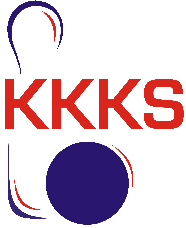 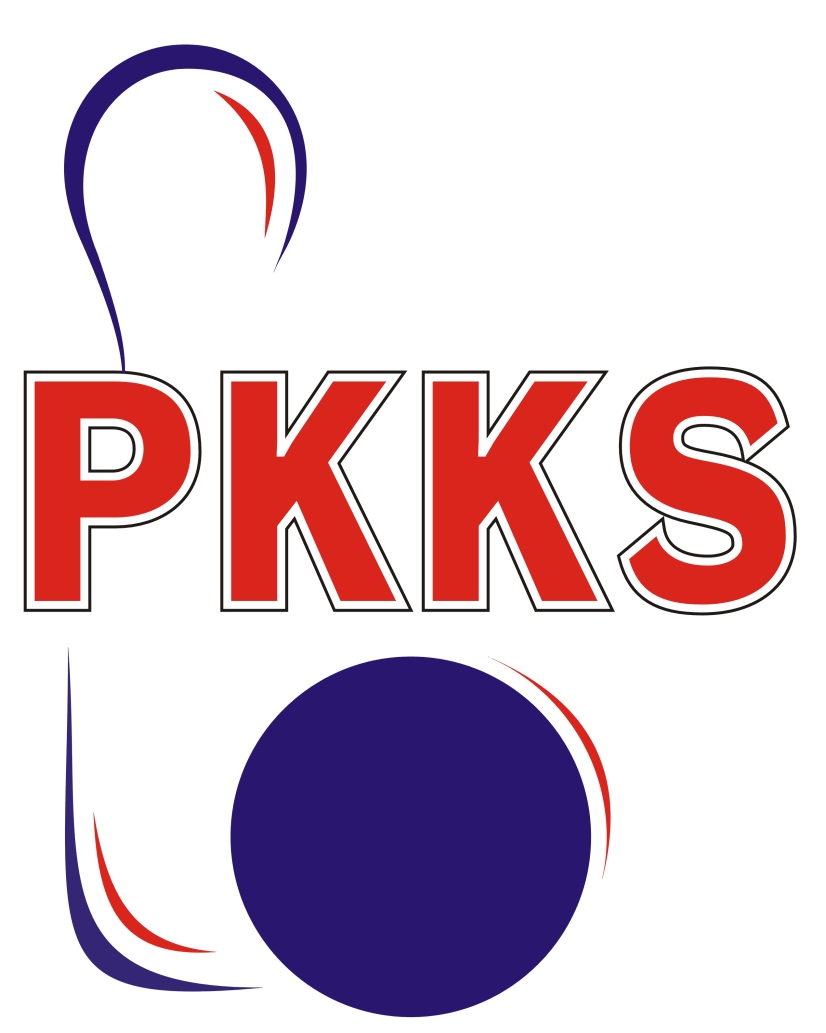                                            skupina B – nadstavba o umístění                                          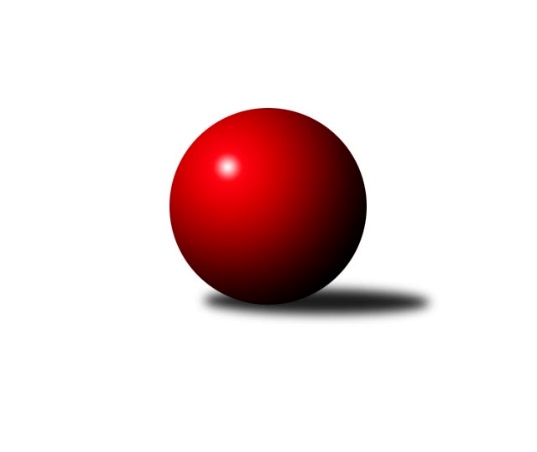 Č.3Ročník 2022/2023	1.3. 2023Jičín i své druhé utkání v nadstavbě vyhrává a to na smiřické kuželně. V hradeckém derby bylo jasně lepší „céčko“ a tak se o konečném pořadí bude ještě hodně bojovat. Nejlepšího výkonu v tomto kole 1743 dosáhlo družstvo SKPK DONAP H. Králové C a Denis Džbánek 485.Východočeská soutěž skupina B 2022/2023Výsledky 17. kolaSouhrnný přehled výsledků:SKPK DONAP H. Králové C	- SKPK DONAP H. Králové B	10:2	1743:1683		1.3.KK Zalabák Smiřice C	- SKK Jičín C	    1:11	1557:1647		1.3.Tabulka družstev:	1.	SKK Náchod D	14	13	0	1	140 : 28 	 1681	26	2.	SKK Třebechovice p/O B	14	8	0	6	86 : 82 	 1587	16	3.	SKK Náchod C	14	7	0	7	90 : 78 	 1609	14	4.	HC Březovice	14	7	0	7	81 : 87 	 1587	14	5.	SKPK DONAP H. Králové B	17	8	0	9	92 : 112 	 1579	16	6.	SKK Jičín C	16	7	0	9	90 : 102 	 1583	14	7.	SKPK DONAP H. Králové C	16	6	1	9	90 : 102 	 1565	13	8.	KK Zalabák Smiřice C	17	4	1	12	63 : 141 	 1520	9Podrobné výsledky kola:	 SKPK DONAP H. Králové C	1743	10:2	1683	SKPK DONAP H. Králové B	Bohuslav Trejtnar	 	 212 	 236 		448 	 2:0 	 447 	 	229 	 218		Josef Pardubský	Nikola Voglová	 	 193 	 177 		370 	 0:2 	 412 	 	208 	 204		Irena Šrajerová	Denis Džbánek	 	 263 	 222 		485 	 2:0 	 396 	 	191 	 205		Jiří Machač *1	Ilona Bezdíčková	 	 222 	 218 		440 	 2:0 	 428 	 	209 	 219		Jaroslav Gütlerrozhodčí: Jaroslav Němeček
střídání: *1 od 20. hodu Jiří ProkopNejlepší výkon utkání: 485 - Denis Džbánek	 KK Zalabák Smiřice C	1557	1:11	1647	SKK Jičín C	Karel Jandík	 	 204 	 182 		386 	 0:2 	 394 	 	179 	 215		Vladimír Řeháček	Jaroslav Hažva	 	 226 	 218 		444 	 1:1 	 444 	 	231 	 213		Zbyněk Hercík	Milan Seidl	 	 137 	 173 		310 	 0:2 	 361 	 	186 	 175		Miroslav Langr	Luděk Sukup	 	 212 	 205 		417 	 0:2 	 448 	 	230 	 218		Tomáš Pavlatarozhodčí: Jaroslav HažvaNejlepší výkon utkání: 448 - Tomáš PavlataPořadí jednotlivců:	jméno hráče	družstvo	celkem	plné	dorážka	chyby	poměr kuž.	Maximum	1.	Miloš Voleský 	SKK Náchod D	437.67	305.7	132.0	9.5	6/6	(488)	2.	Oldřich Motyčka 	SKK Třebechovice p/O B	432.42	298.9	133.5	4.8	4/6	(454)	3.	Ilona Bezdíčková 	SKPK DONAP H. Králové C	431.25	304.3	127.0	8.4	4/6	(440)	4.	Tomáš Pavlata 	SKK Jičín C	428.89	300.2	128.7	6.8	6/6	(464)	5.	Dana Adamů 	SKK Náchod D	428.84	293.6	135.2	4.9	5/6	(463)	6.	Jaroslav Hažva 	KK Zalabák Smiřice C	424.78	294.1	130.7	6.9	6/6	(456)	7.	Tomáš Doucha 	SKK Náchod C	423.20	296.7	126.5	10.3	5/6	(471)	8.	Miroslav Tomeš 	SKK Náchod D	418.53	288.4	130.1	7.6	6/6	(495)	9.	Jiří Tesař 	SKK Náchod D	417.41	290.9	126.5	9.2	5/6	(476)	10.	Jonáš Bezdíček 	SKPK DONAP H. Králové C	412.31	296.6	115.7	9.2	6/6	(461)	11.	Roman Klíma 	SKPK DONAP H. Králové C	411.83	286.7	125.2	9.3	5/6	(472)	12.	Luděk Sukup 	KK Zalabák Smiřice C	411.03	290.7	120.3	7.3	6/6	(447)	13.	Zdeněk Zahálka 	SKK Třebechovice p/O B	410.53	286.1	124.5	7.3	6/6	(442)	14.	Milan Hurdálek 	SKK Náchod C	409.69	282.7	127.0	7.0	5/6	(468)	15.	Miroslav Hejnyš 	SKK Náchod C	409.31	293.9	115.4	10.7	6/6	(463)	16.	Zbyněk Hercík 	SKK Jičín C	407.75	287.8	120.0	11.2	5/6	(447)	17.	Stanislav Oubram 	HC Březovice 	407.42	292.3	115.1	9.2	4/6	(420)	18.	Lenka Peterová 	SKK Třebechovice p/O B	405.96	279.4	126.5	8.6	6/6	(461)	19.	Jaroslav Gütler 	SKPK DONAP H. Králové B	405.01	279.0	126.0	7.8	5/5	(492)	20.	Jiří Hakl 	HC Březovice 	404.03	288.3	115.7	7.3	5/6	(440)	21.	Vratislav Fikar 	HC Březovice 	402.58	282.9	119.7	8.2	6/6	(427)	22.	Petr Slavík 	HC Březovice 	402.10	285.2	116.9	11.1	5/6	(462)	23.	Josef Pardubský 	SKPK DONAP H. Králové B	400.10	274.2	125.9	8.2	5/5	(477)	24.	Denis Džbánek 	SKPK DONAP H. Králové C	397.44	283.1	114.4	9.6	6/6	(485)	25.	Vladimír Řeháček 	SKK Jičín C	396.25	282.9	113.3	11.9	6/6	(439)	26.	Jiří Doucha  st.	SKK Náchod C	394.92	284.6	110.3	10.5	4/6	(472)	27.	Jiří Prokop 	SKPK DONAP H. Králové B	394.80	278.7	116.1	11.3	5/5	(451)	28.	Filip Petera 	SKK Třebechovice p/O B	389.79	277.5	112.3	11.2	6/6	(419)	29.	František Čermák 	SKK Jičín C	384.03	277.0	107.0	11.8	4/6	(418)	30.	Miloš Čížek 	HC Březovice 	382.93	275.6	107.4	10.8	6/6	(406)	31.	Alena Prokopová 	SKPK DONAP H. Králové B	378.33	267.9	110.4	9.1	5/5	(404)	32.	Antonín Martinec 	SKK Náchod C	368.05	271.0	97.1	14.6	4/6	(433)	33.	Miroslav Langr 	SKK Jičín C	362.20	270.8	91.4	17.4	5/6	(397)	34.	Nikola Voglová 	SKPK DONAP H. Králové C	337.65	248.7	89.0	17.6	5/6	(388)	35.	Milan Seidl 	KK Zalabák Smiřice C	335.08	256.1	79.0	20.5	6/6	(364)		Milena Mankovecká 	SKK Náchod D	418.56	297.9	120.7	7.9	3/6	(450)		Jaroslav Dlohoška 	SKK Náchod D	413.17	291.0	122.2	9.8	1/6	(438)		Jaroslav Němeček 	SKPK DONAP H. Králové C	411.50	297.5	114.0	12.5	2/6	(453)		Michaela Zelená 	SKK Třebechovice p/O B	407.00	291.0	116.0	10.0	1/6	(407)		Petr Březina 	SKK Třebechovice p/O B	404.78	285.8	119.0	6.7	3/6	(430)		Antonín Baďura 	SKK Náchod C	401.00	285.0	116.0	11.0	1/6	(401)		Karel Jandík 	KK Zalabák Smiřice C	398.67	283.0	115.7	12.3	1/6	(424)		Bohuslav Trejtnar 	SKPK DONAP H. Králové C	397.50	283.0	114.5	9.8	1/6	(448)		Irena Šrajerová 	SKPK DONAP H. Králové B	393.50	280.6	112.9	11.0	3/5	(412)		Štěpán Soukup 	SKK Jičín C	387.33	274.5	112.8	10.3	2/6	(403)		Vít Paliarik 	KK Zalabák Smiřice C	382.92	272.5	110.4	14.4	3/6	(406)		David Lukášek 	KK Zalabák Smiřice C	373.50	280.5	93.0	17.5	1/6	(377)		Jaromír Písecký 	HC Březovice 	371.50	255.5	116.0	9.5	2/6	(382)		Václav Prokop 	KK Zalabák Smiřice C	362.00	265.3	96.7	15.7	3/6	(394)		Aleš Kovář 	KK Zalabák Smiřice C	359.67	260.3	99.3	13.0	3/6	(390)		Aleš Černilovský 	KK Zalabák Smiřice C	327.50	242.5	85.0	19.0	2/6	(358)		Luděk Vohralík 	SKK Třebechovice p/O B	323.89	242.1	81.8	18.7	3/6	(347)Sportovně technické informace:Program dalšího kola:18. kolo8.3.2023	st	17:00	KK Zalabák Smiřice C - SKPK DONAP H. Králové B	9.3.2023	čt	19:30	SKK Jičín C - SKPK DONAP H. Králové CTabulka pouze nadstavba:	1.	SKK Jičín C	2	2	0	0	21:3	1653	4	2.	SKP Hradec Kr. C	2	1	1	0	16:8	1643	3	3.	SKP Hradec Kr. B	3	1	0	2	14:22	1619	2	4.	KK Zalabák Smiřice C	3	0	1	2	9:27	1570	1Pořadí jednotlivců pouze v nadstavbě:               jméno hráče                                                   družstvo                                      celkem            plné        dorážka      chyby    poměr kuž.   maximum	1.	DŽBÁNEK Denis	Hradec C	457,0	322,0	135,0	5,0	2 / 2	(485)	2.	PAVLATA Tomáš	Jičín C	456,0	313,5	142,5	5,0	2 / 2	(464)	3.	BEZDÍČKOVÁ Ilona	Hradec C	440,0	321,0	119,0	11,0	2 / 2	(440)	4.	HAŽVA Jaroslav	Smiřice C	431,5	297,0	134,5	6,8	2 / 2	(456)	5.	PROKOP Jiří	Hradec B	417,0	279,0	138,0	10,0	2 / 2	(427)	6.	SUKUP Luděk st.	Smiřice C	414,8	293,8	121,0	6,3	2 / 2	(417)	7.	ŘEHÁČEK Vladimír	Jičín C	408,5	281,5	127,0	12,0	2 / 2	(423)	8.	PARDUBSKÝ Josef	Hradec B	407,0	289,0	118,0	8,0	2 / 2	(447)	9.	HERCÍK Zbyněk	Jičín C	406,5	278,5	128,0	10,0	2 / 2	(444)	10.	GÜTLER Jaroslav	Hradec B	404,0	270,0	134,0	6,5	2 / 2	(428)	11.	ŠRAJEROVÁ Irena	Hradec B	398,3	280,0	118,3	11,5	2 / 2	(412)	12.	VOGLOVÁ Nikola	Hradec C	337,0	238,5	98,5	16,5	2 / 2	(370)	13.	SEIDL Milan	Smiřice C	335,3	262,5	72,8	22,0	2 / 2	(349)		TREJTNAR Bohuslav	Hradec C	448,0	290,0	158,0	3,0	1 / 2	(448)		SOUKUP Štěpán	Jičín C	403,0	297,0	106,0	10,0	1 / 2	(403)		KOVÁŘ Aleš	Smiřice C	390,0	282,0	108,0	12,0	1 / 2	(390)		JANDÍK Karel	Smiřice C	386,0	279,5	106,5	13,5	1 / 2	(386)		NĚMEČEK Jaroslav	Hradec C	370,0	275,0	95,0	16,0	1 / 2	(370)		LANGR Miroslav	Jičín C	361,0	282,0	79,0	21,0	1 / 2	(361)Zisk bodů pro družstvo v nadstavbě:               jméno hráče                                                   družstvo                                         body       zápasy        	1.	HAŽVA Jaroslav	Smiřice C	5,0	/	3		2.	PAVLATA Tomáš	Jičín C	4,0	/	2		3.	DŽBÁNEK Denis	Hradec C	4,0	/	2		4.	BEZDÍČKOVÁ Ilona	Hradec C	4,0	/	2		5.	ŘEHÁČEK Vladimír	Jičín C	4,0	/	2		6.	PROKOP Jiří	Hradec B	4,0	/	2		7.	ŠRAJEROVÁ Irena	Hradec B	4,0	/	3		8.	LANGR Miroslav	Jičín C	2,0	/	1		9.	NĚMEČEK Jaroslav	Hradec C	2,0	/	1		10.	SOUKUP Štěpán	Jičín C	2,0	/	1		11.	TREJTNAR Bohuslav	Hradec C	2,0	/	1		12.	GÜTLER Jaroslav	Hradec B	2,0	/	3		13.	HERCÍK Zbyněk	Jičín C	1,0	/	2		14.	KOVÁŘ Aleš	Smiřice C	0,0	/	1	15.	VOGLOVÁ Nikola	Hradec C	0,0	/	2	16.	JANDÍK Karel	Smiřice C	0,0	/	2	17.	SEIDL Milan	Smiřice C	0,0	/	3	18.	SUKUP Luděk st.	Smiřice C	0,0	/	3	19.	PARDUBSKÝ Josef	Hradec B	0,0	/	3Průměry na kuželnách v nadstavbě:           kuželna                                                                 průměr        plné         dorážka       chyby    výkon na hráče	1.	Hradec Králové, 1-4	1656	1162	495	35,8	(414,1)	2.	SKK Jičín, 1-4	1618	1130	489	40,5	(404,5)	3.	Smiřice, 1-2	1588	1132	455	49,2	(396,9)Nejlepší výkony na kuželnách v nadstavbě:Hradec Králové, 1-4Hradec C	1743		DŽBÁNEK Denis	Hradec C	485	Hradec B	1683		TREJTNAR Bohuslav	Hradec C	448	Hradec B	1637		PARDUBSKÝ Josef	Hradec B	447	Smiřice C	1566		BEZDÍČKOVÁ Ilona	Hradec C	440	SKK Jičín, 1-4Jičín C	1659		PAVLATA Tomáš	Jičín C	464	Hradec B	1577		ŘEHÁČEK Vladimír	Jičín C	423	Smiřice, 1-2Jičín C	1647		HAŽVA Jaroslav	Smiřice C	456	Smiřice C	1589		PAVLATA Tomáš	Jičín C	448	Smiřice C	1557		HAŽVA Jaroslav	Smiřice C	444	Hradec C	1543		HERCÍK Zbyněk	Jičín C	444	Zpracoval : J.Egrt, mob.: 606 245 554, mail: jaregrt@gmail.comNejlepší šestka kola - absolutněNejlepší šestka kola - absolutněNejlepší šestka kola - absolutněNejlepší šestka kola - absolutněNejlepší šestka kola - dle průměru kuželenNejlepší šestka kola - dle průměru kuželenNejlepší šestka kola - dle průměru kuželenNejlepší šestka kola - dle průměru kuželenNejlepší šestka kola - dle průměru kuželenPočetJménoNázev týmuVýkonPočetJménoNázev týmuPrůměr (%)Výkon6xDenis DžbánekHradec Králové C4853xDenis DžbánekHradec Králové C117.44851xBohuslav TrejtnarHradec Králové C4489xTomáš PavlataJičín C114.454489xTomáš PavlataJičín C4487xJaroslav HažvaSmiřice C113.424447xJosef PardubskýHradec Králové B4475xZbyněk HercíkJičín C113.424446xJaroslav HažvaSmiřice C4441xBohuslav TrejtnarHradec Králové C108.454483xZbyněk HercíkJičín C4444xJosef PardubskýHradec Králové B108.21447